APPLICATION FORMPlease indicate by ticking the sessional role, or roles, below that you feel that you have the skills and experience for. We welcome staff who can work across the whole Youth Zone. Please be aware that as Unitas Youth Zone seeks to serve young people outside of school hours we therefore require all staff to be able to work flexibly over the course of a 7 day week, with the core sessional hours being of weekday and weekend evenings from 4pm onwards. Please complete this form electronically (start typing in the shaded area).  If you are unable to complete electronically, please use black ink.PART A: PERSONAL INFORMATIONPART B: PERSONAL PROFILEPlease summarise in no more than 120 words, why you believe you are suited to the roles that you have applied for. (You will be able to expand on your experience, competencies and qualifications in Parts C, D and E.)PART C: EDUCATION & TRAININGBased on the Person Specification, please list education, training, any relevant professional qualifications and membership of professional organisations below. Please continue on an additional sheet if necessary (or extend table)PART D: EMPLOYMENT HISTORYStarting with your current/most recent employment.PART E: INFORMATION TO SUPPORT YOUR APPLICATION Looking at the role profile, please explain how your skills, knowledge and experience meet the requirements of the job role.  Additionally, please add any further relevant information to support your application .PART F: REFERENCES       Please give the names and addresses of two people whom we may contact for a reference.  Please note that OnSide reserves the right to contact any of your former employers.  References given should cover the last 5 years of your employment.  The first of your references must be your present employer.  If you are unemployed, this should be your last employer, or if this is your first job, your headteacher or college tutor.  Personal references (e.g. from your GP or friends) are not acceptable.PART G: GENERALPART H: DECLARATIONIf you are sending this form electronically, you will be asked to sign it if you are invited for interview.Please return this form by email to our Applications inbox at   applications@unitasyouthzone.org, with the subject heading of the role you are applying for. Alternatively, please post to FAO Unitas Youth Zone, Sessional hours application, BOOST, Burnt Oak Library, Watling Avenue, HA8 OUB For information regarding how Unitas Youth Zones processes your data, please click here: https://www.unitasyouthzone.org/privacy-policy/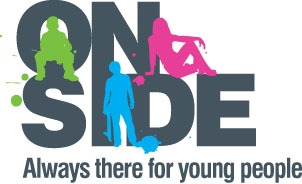 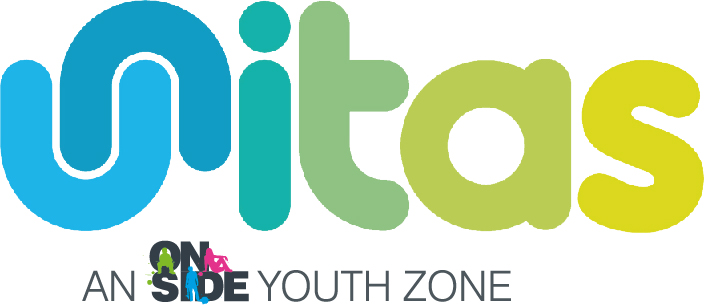 Sports Youth Worker – Muti Sports, Sports Hall and MUGA pitchYouth Worker – Catering AssistantSports Youth Worker – Gym and FitnessArts Youth Worker – Visual Arts, Arts and CraftSports Youth Worker – Boxing and Martial Arts – PLEASE NOTE THAT SUITABLY QUALIFIED INSTRUCTORS WILL BE REQUIRED FOR THESE ROLES AND YOU WILL BE ASKED TO PROVIDE CERTIFICATION.Arts Youth Worker – Film, Media, Radio, Performing Arts and/or DramaSports Youth Worker – Climbing Instructor PLEASE NOTE THAT SUITABLY QUALIFIED INSTRUCTORS WILL BE REQUIRED FOR THESE ROLES AND YOU WILL BE ASKED TO PROVIDE CERTIFICATION.Arts Youth Worker – Music: production and/or singingYouth Worker – Recreational/Youth Engagement and Activity AreaYouth Worker – Inclusion Team (Disability) Youth Worker – Health and Well BeingPosition applied forSurname (block capitals)Title:Preferred first nameNames in full (block capitals)Address (including postcode)Phone (for us to contact you)Email:Are you eligible to work in the UK?National Insurance numberDateSubjectEducational establishmentQualification/GradeDatesStart & FinishEmployerName & AddressJob Title, Main ResponsibilitiesMajor AchievementsFinal Salary, Reason for LeavingCURRENT EMPLOYERSECOND REFERENCENameJob titleOrganisationAddressPhoneEmailHow do you know your second referee?Can we take up your references before interview?REHABILITATION OF OFFENDERS ACT 1974Owing to the nature of the work, the youthwork profession is exempt from the previous provisions of the above Act. Therefore, applicants are not entitled to withhold information about convictions which for other purposes are ‘spent’ under the provisions of the Act. OnSide has the facility to check for convictions.REHABILITATION OF OFFENDERS ACT 1974Owing to the nature of the work, the youthwork profession is exempt from the previous provisions of the above Act. Therefore, applicants are not entitled to withhold information about convictions which for other purposes are ‘spent’ under the provisions of the Act. OnSide has the facility to check for convictions.REHABILITATION OF OFFENDERS ACT 1974Owing to the nature of the work, the youthwork profession is exempt from the previous provisions of the above Act. Therefore, applicants are not entitled to withhold information about convictions which for other purposes are ‘spent’ under the provisions of the Act. OnSide has the facility to check for convictions.Have you at any time been convicted of a criminal offence?Have you at any time been convicted of a criminal offence?If ‘Yes’, please give details in strict confidenceHow did you find out about this position?Do you hold a current full driving licence?How long have you held this licence?Please give details of current endorsements or driving convictions:If appointed, how soon could you join us? I confirm the information given on this form is correct and complete.  I acknowledge that misleading statements may be grounds for cancelling any agreements made. I understand that an Enhanced Disclosure will be sought in the event of a successful application.I confirm the information given on this form is correct and complete.  I acknowledge that misleading statements may be grounds for cancelling any agreements made. I understand that an Enhanced Disclosure will be sought in the event of a successful application.I confirm the information given on this form is correct and complete.  I acknowledge that misleading statements may be grounds for cancelling any agreements made. I understand that an Enhanced Disclosure will be sought in the event of a successful application.I confirm the information given on this form is correct and complete.  I acknowledge that misleading statements may be grounds for cancelling any agreements made. I understand that an Enhanced Disclosure will be sought in the event of a successful application.Signed:Date: